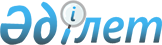 "Петропавл қаласының кәсіпорындары мен ұйымдарында ақылы қоғамдық    жұмыстарды ұйымдастыру туралы" Петропавл қаласы әкімдігінің 2011 жылғы 21 желтоқсандағы N 1926 қаулысына өзгерістер енгізу туралы
					
			Күшін жойған
			
			
		
					Солтүстік Қазақстан облысы Петропавл қалалық әкімдігінің 2012 жылғы 19 қыркүйектегі N 1936 қаулысы. Солтүстік Қазақстан облысының Әділет департаментінде 2012 жылғы 11 қазанда N 1896 тіркелді. Күші жойылды Солтүстік Қазақстан облысы Петропавл қалалық әкімдігінің 2013 жылғы 14 қаңтарда N 29 Қаулысымен

      Ескерту. Күші жойылды Солтүстік Қазақстан облысы Петропавл қалалық әкімдігінің 2013.01.14 N 29 Қаулысымен

      «Нормативтік құқықтық актілер туралы» Қазақстан Республикасының 1998 жылғы 24 наурыздағы Заңының 21-бабына сәйкес қала әкімдігі ҚАУЛЫ ЕТЕДІ:



      1. «Петропавл қаласының кәсіпорындары мен ұйымдарында ақылы қоғамдық жұмыстарды ұйымдастыру туралы» Петропавл қаласы әкімдігінің 2011 жылғы 21 желтоқсандағы № 1926 қаулысына (2011 жылғы 27 желтоқсандағы Нормативтік құқықтық актілердің мемлекеттік тізілімінде тіркелген № 13-1-209, 2012 жылғы 6 қаңтардағы «Қызылжар нұры» газетінің № 1, 2012 жылғы 6 қаңтардағы «Проспект СК» газетінің № 1 сандарында жарияланған) мынадай өзгерістер енгізілсін:



      аталған қаулыға 1-қосымша «Ақылы қоғамдық жұмыстар жүргізілетін қала кәсіпорындары мен ұйымдарының тізбесі, олардың түрлері және көлемдері» жаңа редакцияда мазмұндалсын, 1-қосымшаға сәйкес;



      аталған қаулыға 2-қосымша «Қоғамдық жұмыстарға тартылған жұмыссыздардың еңбекақы төлемінің мөлшері» жаңа редакцияда мазмұндалсын, 2-қосымшаға сәйкес.



      2. Осы қаулының орындалуын бақылау қала әкімінің орынбасары Н.Б. Байбақтиновқа жүктелсін.



      3. Осы қаулы алғаш рет ресми жарияланған қүнінен бастап он күнтізбелік күн өткен соң қолданысқа енгізіледі.      Қала әкімі                                 Б. Жұмабеков      КЕЛІСІЛДІ:      «Қазақстан Республикасы Әділет министрлігі

      Солтүстік Қазақстан облысының

      Әділет департаменті» ММ                        Е. Сейдімбеков      «Қазақстан Республикасы Қаржы министрлігі

      Салық комитетінің Солтүстік

      Қазақстан облысы бойынша

      Салық департаменті» ММ                       Қ. Жұлмұхамбетов      «Қазақстан Республикасы Әділет

      министрлігі Сот актілерін орындау

      комитетінің Солтүстік Қазақстан

      облысының сот актілерін орындау

      департаменті» ММ                               Р. Базылов      «Қазақстан Республикасы Білім және

      ғылым министрлігі Білім және ғылым

      саласындағы бақылау комитетінің Солтүстік

      Қазақстан облысының білім саласындағы

      бакылау департаменті» ММ                        Е. Әбілдинов      «Қазақстан Республикасы

      Қоршаған ортаны қорғау министрлігі

      Экологиялық реттеу және бақылау

      комитетінің Солтүстік Қазақстан облысы

      бойынша экология департаменті» ММ               А. Атымтаев      «Солтүстік Қазақстан облысы Петропавл

      қаласының қорғаныс істері жөніндегі

      басқармасы» ММ                                 Д. Ғабдуллин      «Қазақстан Республикасы Жоғарғы соты

      жанындағы соттардың қызметін

      қамтамасыз ету департаментінің Солтүстік

      Қазақстан облыстық сотының кеңсесі» ММ         С. Ақтанов      «Солтүстік Қазақстан облысы Ішкі істер

      департаменті Петропавл қаласының

      ішкі істер басқармасы» ММ                     Ә. Қасейінов      «Қазақстан Республикасы Бас

      прокуратурасы құқықтық статистика

      және арнайы есепке алу жөніндегі

      Комитетінің Солтүстік Қазақстан

      облысы бойынша басқармасы» ММ                А. Мәткарімов      «Қазақстан Республикасы Әділет

      министрлігі Солтүстік Қазақстан

      облысының Әділет департаменті

      Петропавл қалалық әділет басқармасы» ММ       Ж. Самашев      «ЖИТС-тің алдын алу және онымен күрес

      жөніндегі Солтүстік Қазақстан облыстық

      орталығы» ММ                                  А. Сыздықова      Қазақстан Республикасы денсаулық сақтау

      министрлігі Солтүстік Қазақстан

      облысы әкімдігінің «Облыстық

      наркологиялық орталығы» шаруашылық

      жүргізу құқығындағы мемлекеттік коммуналдық

      қазыналық кәсіпорны                           Б. Ыбыраев      «Солтүстік Қазақстан

      мемлекеттік мұрағаты» ММ                     С. Мәлікова      «Солтүстік Қазақстан облысы

      Петропавл қаласының жеке құрамы

      бойынша мұрағаты» ММ                         Б. Мүслімова      «Қазақтелеком» АҚ филиалы

      Солтүстік Қазақстан облыстық

      телекоммуникациялар дирекциясы              Ә. Шүкенов

Петропавл қаласы әкімдігінің

2012 жылғы 19 қыркүйектегі № 1936

қаулысына

1-қосымша

бекітілдіПетропавл қаласы әкімдігінің

2012 жылғы 21 желтоқсандағы № 1926

қаулысына

1-қосымша Ақылы қоғамдық жұмыстар жүргізілетін қала кәсіпорындары мен ұйымдарының тізбесі, олардың түрлері және көлемдері

Петропавл қаласы әкімдігінің

2012 жылғы 19 қыркүйектегі № 1936

қаулысына

2-қосымша

бекітілдіПетропавл қаласы әкімдігінің

2012 жылғы 21 желтоқсандағы № 1926

қаулысына

2-қосымша Қоғамдық жұмыстарға тартылған жұмыссыздардың еңбекақы төлемінің мөлшері
					© 2012. Қазақстан Республикасы Әділет министрлігінің «Қазақстан Республикасының Заңнама және құқықтық ақпарат институты» ШЖҚ РМК
				№ р/нКәсіпо

рын,

ұйымдар

дың

атауыЖұмыс

орында

рыҚоғамдық жұмыс түріЖұмыс көлеміҚоғам

дық

жұмыс

тардың

ұзақты

ғы

(ай)Қаржыландыру көзі1«Петро

павл

қаласының

тұрғын

үй-комму

налдық

шаруашылы

ғы, жо

лаушылар

көлігі

және ав

томобиль

жолдары

бөлімі

нің» мем

лекеттік

мекемесі

нің

Петропавл

қаласы

әкімдігі

не

қарасты

«Коммун

хоз» мем

лекеттік

коммунал

дық

кәсіпорны200 адамҚала аумағын

жинауға көмек

көрсету;

аумақтарды

көгалдандыру

және

абаттандыруға

көмек көрсету;

мұзды

қалашықтарды

тұрғызуда

қосымша

жұмыстарды

орындауға көмек

көрсету453735000

шаршы

метр57150

шаршы

метр

28000

мұзды

блоктар3Петро

павл қа

ласының

бюджет2«ЖИТС-тің

алдын алу

және

онымен

күрес

жөніндегі

Солтүстік

Қазақстан

облыстық

орталығы»

мемлекет

тік

мекемесі7 адамХалықтың әлжуаз топтары қатарына алдын алу жұмыстарын жүргізуге көмек көрсету (есірткі инъекцияларын тұтынушылар)2500 адамды қамтумен дәрістер, әңгімелер өткізу барысында маманға көмек3Петро

павл қа

ласының

бюджеті3Қазақстан

Республи

касы Ден

саулық

сақтау

министр

лігі

Солтүстік

Қазақстан

облысы

әкімдігі

нің

«Облыстық

наркологи

ялық

орталығы»

шаруашыл

ық

жүргізу

құқығында

ғы мем

лекеттік

коммунал

дық

қазыналық

кәсіпорны4 адамҚаланың оқу орындарында есірткі инъекциялары мен алкогольді тұтынушы жастар арасында алдын алу жұмыстарына көмек көрсету3200 адамды қамтумен дәрістер, әңгімелер өткізу барысында маманға көмек3Петро

павл қа

ласының

бюджеті4«Солтүс

тік

Қазақстан

облысы

Ішкі

істер

департа

менті

Петропавл

қаласының

ішкі

істер бас

қармасы»

мемлекет

тік

мекемесі37 адамХалыққа қызмет көрсетудің сапасын жақсарту және жеделдету мақсатында мәліметтер дерекқорын жасауға көмек көрсету8400 іс3Петро

павл қа

ласының

бюджеті5Қазақстан

Республи

касы

Қаржы ми

нистрлігі

Салық ко

митетінің

«Солтүс

тік

Қазақстан

облысы

бойынша

Салық

департа

менті»

мемлекет

тік

мекемесі6 адамПетропавл қаласы бойынша есептелген және төленбеген салық сомалары туралы хабарлама тапсыруЖылына 80000 хабарлама3Петро

павл қа

ласының

бюджеті6«Петро

павл

қаласы

әкімінің

аппараты»

мемлекет

тік

мекемесі10 адамҚұжаттарды

өңдеуге және

сақтауға

дайындауға;

ксерокөшірме

жасауға,

материалдарды

жіберуге және

жеткізуге көмек

көрсету;

қала аумағында

халықпен

қоғамдық

науқандар

ұйымдастыруға

және өткізуге

көмекҚұжаттар

дың

жинақталу

шамасына

қарай3Петро

павл қа

ласының

бюджеті7«Петро

павл қа

ласының

жер қа

тынастар

бөлімі»

мемлекет

тік

мекемесі5 адамИесіз мүлік ретінде жер учаскелерін тексеруге және таңдауға акт жасауға, оларды есепке қоюға көмек; мұрағаттық құжаттарды өңдеуге көмек5000 құжат3Петро

павл қа

ласының

бюджеті8«Петро

павл

қаласының

жұмыспен

қамту

және әле

уметтік

бағдарла

малар

бөлімі»

мемлекет

тік

мекемесі7 адамРеспубликалық

және өңірлік

қоғамдық

науқандар

өткізуге көмек

көрсету

(жұмыспен қамту

және халықты

әлеуметтік

қорғау

мәселелері

бойынша

статистикалық

зерттеулер);

әлеуметтік

қорғауға мұқтаж

халықтың

әртүрлі

санатының

мәліметтер

дерекқорын

жүргізу

жөніндегі

техникалық

жұмыстарға

көмек көрсету;

мұрағаттық

құжаттарды

өңдеуге көмек;

курьер жұмысыҚұжаттар

дың

жинақталу

шамасына

қарай3Петро

павл қа

ласының

бюджеті9«Петро

павл

қаласының

кәсіпкер

лік, ауыл

шаруашылы

ғы және

ветерина

рия

бөлімі»

мемлекет

тік

мекемесі3 адамҮй шаруашылығының санағына және шаруашылық кітаптарын жасауға көмек; құжаттарды өңдеуге және сақтауға дайындауға көмек көрсету10132

ауланы

аралап

шығу

Шағын және

орта

бизнес

субъекті

лерімен

жұмыс3Петро

павл қа

ласының

бюджеті10«Петро

павл

қаласының

қаржы

бөлімі»

мемлекет

тік

мекемесі3 адамКейін Петропавл қаласы әкімдігінің коммуналдық меншігіне қабылдау үшін иесіз тұрғын және адам тұрмайтын объектілерді анықтауға көмек көрсету450 тұрғын және адам тұрмайтын объектілерді тексеру3Петро

павл қа

ласының

бюджеті11«Петро

павл

қаласының

құрылыс

бөлімі»

мемлекет

тік

мекемесі2 адамҚұжаттарды

өңдеуге және

сақтауға

дайындауға

көмек көрсету

Халыққа қызмет

көрсетудің

сапасын

жақсарту және

жеделдету

мақсатында

дерекқорлар

жасауға көмек

көрсетуЖинақталу шамасына қарай3Петро

павл қа

ласының

бюджеті12Қазақстан

Республи

касы

Әділет

министрлі

гі «Сол

түстік

Қазақстан

облысы

Әділет

департа

ментінің

Петропавл

қалалық

әділет

басқарма

сы» мем

лекеттік

мекемесі10 адамҚала әділет басқармасының іс жүргізуіне көмек көрсету; АХАЖ бойынша мұрағаттық құжаттармен, жылжымайтын мүлікке құқықты тіркеу бойынша, заңды тұлғаларды тіркеу бойынша жұмыстарға көмек көрсету, құжаттарды өңдеуге және сақтауға дайындауға көмек көрсетуЖинақталу шамасына қарай3Петро

павл қа

ласының

бюджеті13Қазақстан

Республи

касы

Әділет

министрлі

гі «Сол

түстік

Қазақстан

облысының

Әділет

департа

менті»

мемлекет

тік

мекемесі10 адамАХАЖ бойынша мұрағаттық құжаттармен, жылжымайтын мүлікке құқықты тіркеу бойынша, заңды тұлғаларды тіркеу бойынша жұмыстарға көмек көрсету, құжаттарды сақтауға дайындауға өңдеуге көмек көрсетуЖинақталу шамасына қарай3Петро

павл қа

ласының

бюджеті14«Солтүс

тік

Қазақстан

облысы

Петропавл

қаласының

қорғаныс

істері

жөніндегі

басқарма

сы» мем

лекеттік

мекемесі9 адамҚұжаттарды өңдеуге және сақтауға дайындауға, ксерокөшірме жасауға, материалдарды жіберуге және жеткізуге көмек көрсетуҚұжаттар

дың

жинақталуы

на қарай3Петро

павл қа

ласының

бюджеті15«Солтүс

тік

Қазақстан

мемлекет

тік мұ

рағаты» мемлекет

тік

мекемесі3 адамҚұжаттарды өңдеуге және сақтауға дайындауға көмек көрсету5100 құжат3Петро

павл қа

ласының

бюджеті16«Қазақс

тан Рес

публикасы

Бас

прокурату

расы

құқықтық

статисти

ка және

арнайы

есепке

алу

жөніндегі

Комитеті

нің

Солтүстік

Қазақстан

облысы

бойынша

басқарма

сы» мем

лекеттік

мекемесі3 адамҚұжаттарды өңдеуге және сақтауға дайындауға көмек көрсету, анықтамаларды жіберу және жеткізу, анықтама беру бөлігінде қала халқына жедел қызмет ету сапасын жақсарту бойынша қағаз мәліметтер дерекқорын құру36000 құжат3Петро

павл қа

ласының

бюджеті17«Қазақс

тан Рес

публикасы

Жоғарғы

соты

жанындағы

соттардың

қызметін

қамтама

сыз ету

департа

ментінің

Солтүстік

Қазақстан

облыстық

сотының

кеңсесі»

мемлекет

тік

мекемесі10 адамХалыққа қызмет көрсетудің сапалығы және жеделділігі мақсатында дерекқор құруға көмек көрсетуЖинақталу шамасына қарай3Петро

павл қа

ласының

бюджеті18«Петро

павл

қаласының

экономика

және

бюджеттік

жоспарлау

бөлімі»

мемлекет

тік

мекемесі2 адамҚұжаттардың көшірмелерін жасау, өткізілетін іс-шаралар туралы кәсіпорындарға хабарлама құжаттарын жеткізу, қоғамдық науқандарға қатысуЖинақталу шамасына қарай3Петро

павл қа

ласының

бюджеті19Петропавл

қаласы

әкімдігі

нің

«Тұрғын

үй-пайда

лану

қызметі»

мемлекет

тік ком

муналдық

кәсіпорны5 адамХалықпен жұмыста қала аумағын аралап шығу қоғамдық науқандарын ұйымдастыруға және өткізуге көмекҚұжаттар

дың

жинақталуы

на қарай3Петро

павл қа

ласының

бюджеті20«Солтүс

тік

Қазақстан

облысы

Петропавл

қаласының

жеке

құрамы

бойынша

мұрағаты»

мемлекет

тік

мекемесі1 адамҚұжаттарды өңдеуге және сақтауға дайындауға көмек көрсетуҚұжаттар

дың

жинақталуы

на қарай3Петро

павл қа

ласының

бюджеті21«Петро

павл

қаласының

сәулет

және қала

құрылысы

бөлімі»

мемлекет

тік

мекемесі1 адамЖер учаскелерін ресімдеу, құжаттарды мұрағаттау, кадастрлық істерді жүргізу, сондай-ақ заңды құжаттарды ресімдеу бойынша құжаттарды өңдеуге және дайындауға көмек көрсетуҚұжаттар

дың

жинақталуы

на қарай3Петро

павл қа

ласының

бюджеті22«Қазақ

стан Рес

публикасы

Әділет

министрлі

гі Сот

актілерін

орындау

комитеті

нің

Солтүстік

Қазақстан

облысы

сот

актілерін

орындау

департа

менті»

мемлекет

тік мекемесі10 адамХалыққа қызмет көрсетудің сапасын жақсарту және жеделдету мақсатында мәліметтер дерекқорын жасауға көмек көрсету, құжаттарды өңдеуге көмек көрсетуҚұжаттар

дың

жинақталуы

на қарай3Петро

павл қа

ласының

бюджеті23«Қазақ

стан Рес

публикасы

Білім

және

ғылым

министрлі

гінің

Білім

және

ғылым

саласында

ғы

бақылау

комитеті

Солтүстік

Қазақстан

облысының

білім

саласында

ғы

бақылау

департа

менті»

мемлекет

тік

мекемесі3 адамҚұжаттарды өңдеуге және сақтауға дайындауға, материалдарды жіберуге және жеткізуге көмек көрсетуҚұжаттар

дың

жинақталуы

а қарай3Петро

павл қа

ласының

бюджеті24«Қазақ

стан Рес

публикасы

Қоршаған

ортаны

қорғау

министрлі

гі Эко

логиялық

реттеу

және

бақылау

комитеті

нің

Солтүстік

Қазақстан

облысы

бойынша

экология

департа

менті»

мемлекет

тік

мекемесі2 адамҚұжаттарды өңдеуге және сақтауға дайындауға, материалдарды жіберуге және жеткізуге көмек көрсетуҚұжаттар

дың

жинақталуы

на қарай3Петро

павл қа

ласының

бюджеті25«Қазақте

леком» АҚ

филиалы

Солтүстік

Қазақстан

облыстық

телекомму

никация

лар дирек

циясы10 адамКоммуникация өткізуге көмек көрсету10000 метр3Петро

павл қа

ласының

бюджетіҚорытынды363 адам№р/рЖұмыс түрлеріБір жұмыссызға еңбекақы төлемінің мөлшеріЖұмыс тәртібі№р/рЖұмыс түрлеріБір жұмыссызға еңбекақы төлемінің мөлшеріБес күндік жұмыс аптасы1Физикалық жүктеме және ашық ауамен байланысты жұмыстар (қаланы абаттандыру, тазалау, жөндеу және құрылыс жұмыстары)2,0 ең төменгі еңбекақы40 сағаттық жұмыс аптасы1Физикалық жүктеме және ашық ауамен байланысты жұмыстар (қаланы абаттандыру, тазалау, жөндеу және құрылыс жұмыстары)2,0 ең төменгі еңбекақыжұмыс күні - 8 сағат2Ғимарат ішінде орындалатын және физикалық жүктемемен байланыссыз жұмыстар1 ең төменгі еңбекақы40 сағаттық жұмыс аптасы2Ғимарат ішінде орындалатын және физикалық жүктемемен байланыссыз жұмыстар1 ең төменгі еңбекақыжұмыс күні - 8 сағат